МЕНЮ на     07 сентября              2022 г 						Неделя – первая, день – 3-ий						                                                                                                                                               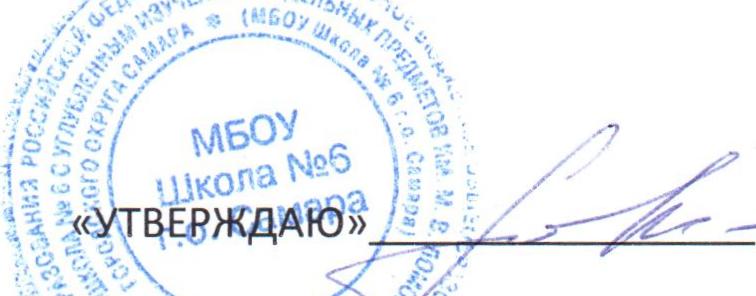 		                                                                                                                                       Заместитель директора по УВР Моргачева Н.А.	Прием пищи, наименования блюдаМасса порции№ технологической картыПищевые веществаПищевые веществаПищевые веществаПищевые веществаЭнергет.   ценностьПрием пищи, наименования блюдаМасса порции№ технологической картыБелки г.Жиры       г.Углеводы г.С   мг.Энергет.   ценностьзавтракзавтракзавтракПудинг из творога со сметанным соусом140/2523520,916,115,70,2305,4Батон с маслом25/511,94,812,90102,9Какао с молоком2003973,63,714,90,8108,9Итого за прием пищи:26,424,643,51,0517,2Второй завтракВторой завтракВторой завтракЙогурт питьевой854011,81,352,70,6573,44Итого за прием пищи:1,81,352,70,6573,44обедобедобедЩи со сметаной на м/к бульоне180/5676,79,76,69,2143,8Плов с  отварной  говядины 18030417,5113,329,460,8342,0Салат из свежего огурца и помидоры60320,55,082,39,556,96Сок фруктовый1503990,750,1514,853,0264,6Хлеб пшен./хлеб ржаной20/200,75/1,250,1/0,210,0/8,25047,4/39,6Итого за прием пищи:27,4128,5371,4622,52694,36Уплотненный полдникУплотненный полдникУплотненный полдникКаша овсяная «Геркулес» молочная жидкая2001856,56,625,80,5189,9Бутерброд с сыром /пряник20/2,5/7,5/3034,5/1,86,4/1,410,7/22,50,1/0118,7/109,8Чай с молоком2003942,93,214,40,598,1Итого за прием пищи:15,717,673,41,1516,5Стоимость:   157,18      руб. Всего за день:Всего за день:71,3172,08191,0625,271801,5